                      Holy Spirit School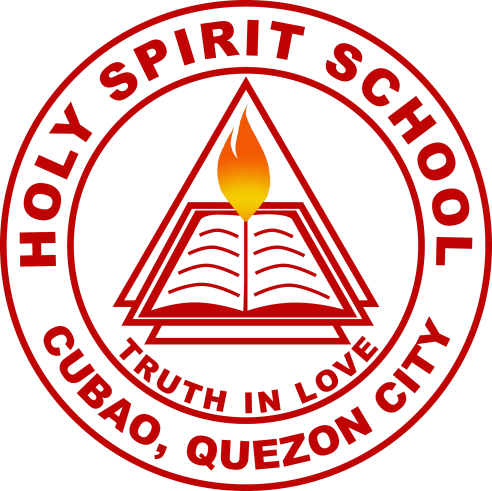                                                             PAASCU LEVEL II & ESC CERTIFIED                                                                               29 Ilang-Ilang Rd., Cubao, Q.C., 1111                                                                      8721-7689 • 0905-2065492 • hsscubao@gmail.com                                        NEW LEARNER’S APPLICATION FORMFAMILY DATAReason for choosing Holy Spirit School:                                                                                                                                                                  Description of the Learner (ex. traits, interests, health, etc.):                                                                       Extra-curricular activities/ positions or special responsibilities held and year level:Common handicap, ailment or problem which might affect your studies:Choose two persons not related to you who may be referred to for more information about you. I hereby certify that all information given are accurate and complete. Falsification of any information in this form will automatically nullify my application in this school.Parents or Guardian’s Signature over Printed Name                                                         DateApplication requirements submitted:                                                     For foreign learner                                                                                                                (additional requirements)Birth Certificate                                                                                       *photocopy of passportBaptismal Certificate                                                                               *photocopy of ACR CardReport Card/ Certified true Copy of GradesCertificate of Good Moral CharacterRecommendation Forms2 ID pictures (2x2)Received by:                                                                                                  Date:LRN:LRN:Last NameFirst NameMiddle NameGenderDate of BirthPlace of BirthReligionCitizenshipPermanent/Home AddressPermanent/Home AddressPermanent/Home AddressGrade/Year level applied for:Present Address (  ) Own         (  ) RentedPresent Address (  ) Own         (  ) RentedPresent Address (  ) Own         (  ) RentedTel. No.EDUCATIONAL BACKGROUNDLevelName of SchoolSchool YearHonors ReceivedPRE-SCHOOLNurseryPre-KinderKinderGRADE SCHOOLGrade 1Grade 2Grade 3Grade 4Grade 5Grade 6JR. HIGH SCHOOLGrade 7Grade 8Grade 9Grade 10SR. HIGH SCHOOLGRADE 11GRADE 12NAMEOCCUPATIONADDRESSCONTACT NO.1.2.VERIFICATION